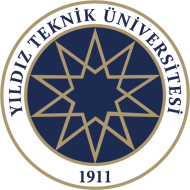 MAKİNE MÜHENDİSLİĞİ BÖLÜMÜDış Paydaş Mezun AnketiDeğerli mezunumuz,  anketimize ayırdığınız zaman ve hassasiyet için teşekkür ederiz. Değerlendirmeleriniz bizim için çok kıymetli olup, bölümümüzü, fakültemizi ve üniversitemizi, sizin değerli görüşleriniz ile daha da ileriye götürmeyi diliyoruz. İş hayatınızda başarılar dileriz.Makine Mühendisliği Bölüm Başkanlığı* Gerekli1. E-posta adresi *………………………..@.................................2. Ad Soyad:…………………………………………………3. Mezuniyet Yılınız: *…………………………………………………4. Eğitim düzeyiniz *Yalnızca bir şıkkı işaretleyin.LisansYüksek LisansDoktora5. Makine Mühendisliği ile ilgili mesleğinizi mi yapıyorsunuz? *Yalnızca bir şıkkı işaretleyin.EvetHayır6. Çalıştığınız kurum *Yalnızca bir şıkkı işaretleyin.Kendi İşiGirişimciÖzel SektörÜniversiteAraştırma KurumuKamu KurumuDiğer: …………………………………………..7. Çalışma alanınız aşağıdakilerden hangisidir? *Yalnızca bir şıkkı işaretleyin.Proje/Ürün GeliştirmeÜrün Bakım/DestekSatış/PazarlamaEğitimAr-GeÜr-GeDanışmanlıkDiğer: …………………………………………..8. İş kolunuz aşağıdakilerden hangisidir? *Yalnızca bir şıkkı işaretleyin. Otomotiv , Ar-Ge, Ür-Ge İmalat Teknolojileri, Ar-Ge, Ür-Ge Enerji, Ar-Ge, Proje – Taahhüt, Girişimci Isı Proses , Ar-Ge, Proje - TaahhütÜniversitelerde lisansüstü eğitime devam eden ve/veya Akademisyen Öncelikli alanlar * ile ilgili  sektörde çalışıyorum(*) YÖK öncelikli alanlar: Hesaplamalı Bilim ve Mühendislik, İleri ve Akıllı İmalat,  Otomotiv, Sürdürülebilir ve Akıllı Ulaşım, Termoakışkan, Yenilebilir Enerji ve Enerji Depolama9. Çalıştığınız firma hangi ölçekte hizmet vermektedir? *Yalnızca bir şıkkı işaretleyin.UluslararasıUlusal10. Kurumdaki pozisyonunuz nedir? *Yalnızca bir şıkkı işaretleyin.Genel MüdürGenel Müdür YardımcısıBölge MüdürüDirektörProje YöneticisiProje/Takım LideriMühendisÖğretim Üyesi/YardımcısıDiğer: …………………………………………..11. Nerede çalışıyorsunuz? *Yalnızca bir şıkkı işaretleyin.YurtiçiYurtdışı12. Halen çalışmakta olduğunuz kurum: *…………………………………………………13. Aldığınız üniversite eğitiminin iş yaşamınızdaki başarınıza etkisini değerlendiriniz. *Yalnızca bir şıkkı işaretleyin.Çok iyiİyiOrtaZayıf14. Mezunlarımızın işverenler tarafından öncelikli tercih edildiğini düşünüyor musunuz? *Yalnızca bir şıkkı işaretleyin.EvetKısmenHayır15. Lisans eğitiminiz esnasında bölüm/üniversite tarafından sağlanan olanaklar hakkında genel değerlendirmeniz *Her satırda yalnızca bir şıkkı işaretleyin.16. Lisans eğitiminiz boyunca, aşağıdaki maddelerde belirtilen bilgi ve becerileri hangi düzeyde kazandığınızı belirtiniz. *Her satırda yalnızca bir şıkkı işaretleyin. 17. Aşağıdaki maddelerin, iş yaşamınızdaki başarınıza katkısını değerlendiriniz. *Her satırda yalnızca bir şıkkı işaretleyin.18. Lisans eğitiminizin size kazandırdığını düşündüğünüz, mesleğiniz açısından gerekli beceri ve bilgileri belirtiniz. *…………………………………………………19. Lisans eğitiminizin size kazandıramadığını düşündüğünüz eksiklikleri belirtiniz. *…………………………………………………20. Bölümümüzde aldığınız eğitim ve öğretim ile ilgili eklemek istediğiniz görüş ve önerilerinizi aşağıdaki alana yazabilirsiniz. *………………………………………………………………………………………………………………………………………………………………………………………………………………………………………………………………………………………………………………………………………………………………………………………………………………………………………………………………………………………………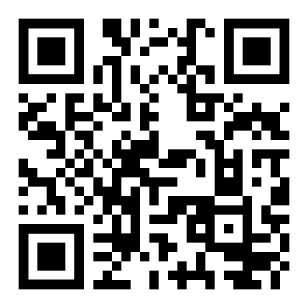 Çok İyiİyiOrtaZayıfÇok ZayıfBölümün laboratuvar olanaklarıBölümün iş yeri bulmanızdaki desteğiGenel olarak bölümün altyapı yeterliliğiBölümünüzde aldığınız eğitimin bölüme girişteki beklentinizi karşılama düzeyiBölüm ders içeriklerinin sürekli olarak güncellendiğine olan inancınızÖğretim üye ve yardımcılarının size gösterdikleri ilgi ve danışmanlıklarının yeterlilik düzeyiBölümün seminer, konferans, sempozyum gibi mesleki etkinliklere katılımınızdaki özendiriciliği ve desteğiÇok İyiİyiOrtaZayıfÇok ZayıfSistem tasarlama ve geliştirme yeteneğiMühendislik problemlerini saptama, tanımlama ve çözmeYaşam boyu öğrenme kültürüLiderlik yapabilmeTakım çalışmasına yatkınlıkMesleki ve etik sorumluluk bilinciYazılı ve sözlü sunum becerisiYabancı dil düzeyiMesleki ve etik sorumluluk bilinciProje yönetimi, girişimcilik farkındalığıÇok İyiİyiOrtaZayıfÇok ZayıfBitirme projeleriDers ödevleri - projeleriLaboratuvar çalışmalarıStaj çalışmaları